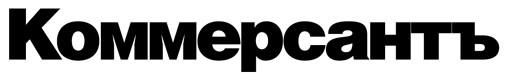 Конференция ИД «Коммерсантъ»Правовое регулирование цифровой среды27 сентября 2018, Москва, ул. Поклонная, 3, пространство NewsroomЦифровые решения по-настоящему вошли и в бизнес, и в обычную жизнь людей, создав новые отрасли экономики и сломав парадигму старых. Законодательное регулирование предсказуемо не успевает за ходом прогресса: отчасти из-за того, что прецедентов структурирования зачастую просто нет, отчасти из-за того, что законодателям не до конца ясно, к каким последствиям все может прийти, а отчасти и из-за того, что государство, кодифицируя нечто новое, вообще склонно занимать выжидательную позицию.Тем не менее в официально объявленную с самых высоких трибун эпоху «цифрового рывка» медлить не получится — приходится действовать. На конференции ИД «Коммерсантъ» мы попытаемся обозначить контуры идеального законодательного регулирования цифровых продуктов и отраслей, понять, что следует изменить в российском законодательстве в первую очередь (а что, наоборот, оставить), какой зарубежный опыт перенять, какие ошибки учесть и — самое главное — как все это может изменить диджитал-ландшафт российской экономики.9:30–10:00. Регистрация, приветственный кофе10:00–12:30. Дискуссионная панельМодератор: Анна Занина, руководитель арбитражной группы, газета «Коммерсантъ»Вопросы для обсуждения:Правовые аспекты создания электронного государства: идентификация, верификация, сохранность данных и их передачиИнтеллектуальная собственность в цифровую эпоху: узкие места и новые возможностиПравовой статус блокчейн-технологий: чего ожидать и как применять?Правовые риски создания и использования единых информационных системОт регулирования цифровых активов к праву искусственного интеллектаСетевая нейтральность в цифровую эпоху: правовой аспектПравовая квалификация и профилактика киберпреступлений.Спикеры:Любовь Кирий, заместитель руководителя, РоспатентИрина Сиренко, заместитель руководителя, ДИТ города МосквыЭлина Сидоренко, руководитель рабочей группы по оценкам рисков оборота криптовалюты, Государственная ДумаДмитрий Кузнецов, начальник департамента информационных технологий, Пенсионный фонд РФАлександр Смирнов, директор юридического департамента, Московская биржаВиктор Бирюков, исполнительный вице-президент по юридическим вопросам и корпоративным отношениям, «ВымпелКом» Сергей Патракеев, партнер, адвокат, КА «Ковалев, Тугуши и партнеры»Алексей Леонов, арбитражный управляющийИ другие12:30 ФуршетПодробнее: www.kommersant.ru/digital_law  